Pedido de Autorização Especial para Serviços de Restauração e/ou Bebidas Ocasionais e/ou Esporádicos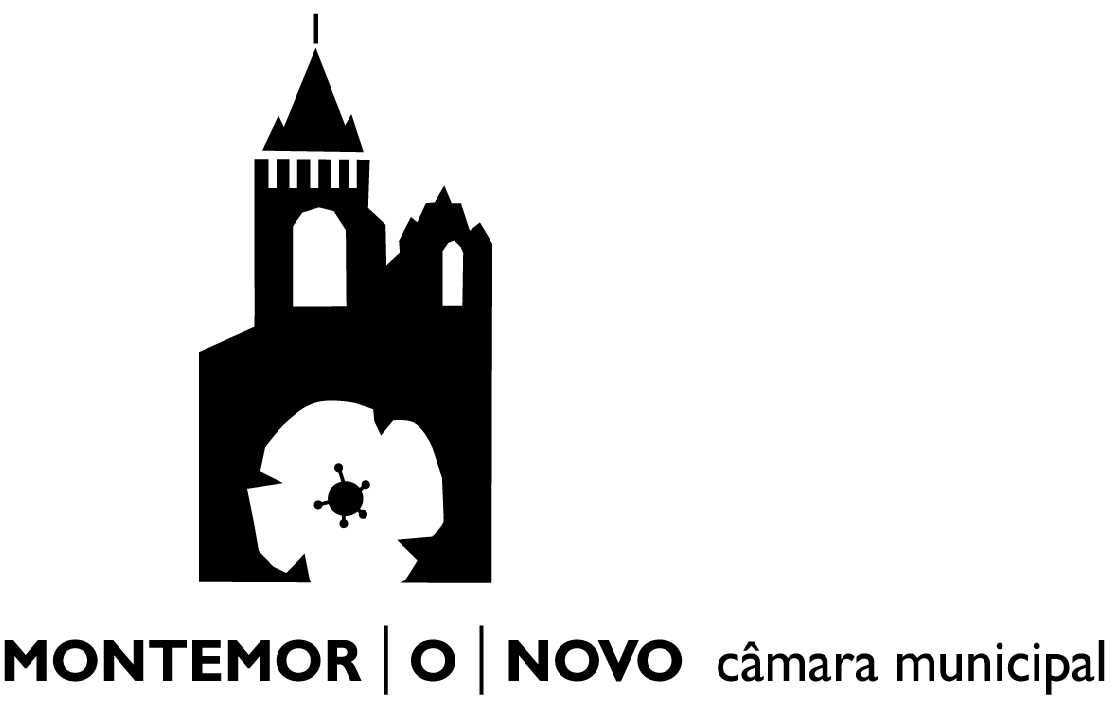   (Decreto-Lei n.º 234/2007, de 19 de Junho, conjugado com o disposto no artigo 19º do Decreto-Lei n.º 309/2002, de 16 de Dezembro)                                                                                                                                                         DAGF/SAAGDAGF/SAAGDAGF/SAAGDAGF/SAAGDAGF/SAAGReg. Nº Proc NºProc NºData:Data: Data: Gestor ProcedimentoFuncionárioFuncionárioGestor ProcedimentoCoord. SAAGCoord. SAAGChefe de DivisãoChefe de DivisãoChefe de DivisãoChefe de DivisãoDESPACHODESPACHODESPACHODESPACHODESPACHODECISÃODECISÃOData:Data:Data:PresidentePresidentePresidenteExmo. Senhor Presidente da Câmara Municipal de Montemor-o-Novo 
Nome:Morada/Sede:Morada/Sede:N.º    ,	     (andar)    ,	     (andar)    ,	     (andar)    ,	     (andar)    ,	     (andar)Freguesia:Freguesia:Código PostalCódigo PostalCódigo PostalCódigo PostalCódigo PostalCódigo Postal      -          -    Concelho:Concelho:Telefone:Telefone:Telemóvel:Telemóvel:Telemóvel:Fax:Fax:Fax:N.º de Identificação FiscalN.º de Identificação FiscalN.º de Identificação Fiscal Bilhete de Identidade   	Cartão de Cidadão n.º Bilhete de Identidade   	Cartão de Cidadão n.º Bilhete de Identidade   	Cartão de Cidadão n.º Bilhete de Identidade   	Cartão de Cidadão n.º Bilhete de Identidade   	Cartão de Cidadão n.º Bilhete de Identidade   	Cartão de Cidadão n.º Bilhete de Identidade   	Cartão de Cidadão n.º Bilhete de Identidade   	Cartão de Cidadão n.º Bilhete de Identidade   	Cartão de Cidadão n.ºE-mail:Vem requerer a V.ª Ex.ª, nos termos do art.º 19.º do Decreto-Lei n.º 234/2007, de 19 de Junho, autorização de serviço para preparação de:Vem requerer a V.ª Ex.ª, nos termos do art.º 19.º do Decreto-Lei n.º 234/2007, de 19 de Junho, autorização de serviço para preparação de:Vem requerer a V.ª Ex.ª, nos termos do art.º 19.º do Decreto-Lei n.º 234/2007, de 19 de Junho, autorização de serviço para preparação de:Vem requerer a V.ª Ex.ª, nos termos do art.º 19.º do Decreto-Lei n.º 234/2007, de 19 de Junho, autorização de serviço para preparação de:Vem requerer a V.ª Ex.ª, nos termos do art.º 19.º do Decreto-Lei n.º 234/2007, de 19 de Junho, autorização de serviço para preparação de:Vem requerer a V.ª Ex.ª, nos termos do art.º 19.º do Decreto-Lei n.º 234/2007, de 19 de Junho, autorização de serviço para preparação de:Vem requerer a V.ª Ex.ª, nos termos do art.º 19.º do Decreto-Lei n.º 234/2007, de 19 de Junho, autorização de serviço para preparação de:Vem requerer a V.ª Ex.ª, nos termos do art.º 19.º do Decreto-Lei n.º 234/2007, de 19 de Junho, autorização de serviço para preparação de:Vem requerer a V.ª Ex.ª, nos termos do art.º 19.º do Decreto-Lei n.º 234/2007, de 19 de Junho, autorização de serviço para preparação de:Vem requerer a V.ª Ex.ª, nos termos do art.º 19.º do Decreto-Lei n.º 234/2007, de 19 de Junho, autorização de serviço para preparação de:Vem requerer a V.ª Ex.ª, nos termos do art.º 19.º do Decreto-Lei n.º 234/2007, de 19 de Junho, autorização de serviço para preparação de:Vem requerer a V.ª Ex.ª, nos termos do art.º 19.º do Decreto-Lei n.º 234/2007, de 19 de Junho, autorização de serviço para preparação de:Vem requerer a V.ª Ex.ª, nos termos do art.º 19.º do Decreto-Lei n.º 234/2007, de 19 de Junho, autorização de serviço para preparação de:Vem requerer a V.ª Ex.ª, nos termos do art.º 19.º do Decreto-Lei n.º 234/2007, de 19 de Junho, autorização de serviço para preparação de:Vem requerer a V.ª Ex.ª, nos termos do art.º 19.º do Decreto-Lei n.º 234/2007, de 19 de Junho, autorização de serviço para preparação de:Vem requerer a V.ª Ex.ª, nos termos do art.º 19.º do Decreto-Lei n.º 234/2007, de 19 de Junho, autorização de serviço para preparação de:Vem requerer a V.ª Ex.ª, nos termos do art.º 19.º do Decreto-Lei n.º 234/2007, de 19 de Junho, autorização de serviço para preparação de:Vem requerer a V.ª Ex.ª, nos termos do art.º 19.º do Decreto-Lei n.º 234/2007, de 19 de Junho, autorização de serviço para preparação de:Restauração e BebidasRestauração e BebidasRestauração e BebidasRestauração e Bebidas Restauração Restauração Restauração Restauração Restauração Bebidas Bebidas Bebidas Bebidas Bebidas Bebidas Bebidas Bebidas BebidasÁrea Publica (espaço destinado aos utentes) 0,00 m2Área Publica (espaço destinado aos utentes) 0,00 m2Área Publica (espaço destinado aos utentes) 0,00 m2Área Publica (espaço destinado aos utentes) 0,00 m2Área Publica (espaço destinado aos utentes) 0,00 m2Área Publica (espaço destinado aos utentes) 0,00 m2Área Publica (espaço destinado aos utentes) 0,00 m2Área Publica (espaço destinado aos utentes) 0,00 m2Área Publica (espaço destinado aos utentes) 0,00 m2Área Publica (espaço destinado aos utentes) 0,00 m2Área Publica (espaço destinado aos utentes) 0,00 m2Área Publica (espaço destinado aos utentes) 0,00 m2Área Publica (espaço destinado aos utentes) 0,00 m2Área Publica (espaço destinado aos utentes) 0,00 m2Área Publica (espaço destinado aos utentes) 0,00 m2Área Publica (espaço destinado aos utentes) 0,00 m2Área Publica (espaço destinado aos utentes) 0,00 m2Área Publica (espaço destinado aos utentes) 0,00 m2Capacidade da instalação / Recinto 0Capacidade da instalação / Recinto 0Capacidade da instalação / Recinto 0Capacidade da instalação / Recinto 0Capacidade da instalação / Recinto 0Capacidade da instalação / Recinto 0Capacidade da instalação / Recinto 0Capacidade da instalação / Recinto 0Capacidade da instalação / Recinto 0Capacidade da instalação / Recinto 0Capacidade da instalação / Recinto 0Capacidade da instalação / Recinto 0Capacidade da instalação / Recinto 0Capacidade da instalação / Recinto 0Capacidade da instalação / Recinto 0Capacidade da instalação / Recinto 0Capacidade da instalação / Recinto 0Capacidade da instalação / Recinto 0Número médio de pessoas ao serviço 0Número médio de pessoas ao serviço 0Número médio de pessoas ao serviço 0Número médio de pessoas ao serviço 0Número médio de pessoas ao serviço 0Número médio de pessoas ao serviço 0Número médio de pessoas ao serviço 0Número médio de pessoas ao serviço 0Número médio de pessoas ao serviço 0Número médio de pessoas ao serviço 0Número médio de pessoas ao serviço 0Número médio de pessoas ao serviço 0Número médio de pessoas ao serviço 0Número médio de pessoas ao serviço 0Número médio de pessoas ao serviço 0Número médio de pessoas ao serviço 0Número médio de pessoas ao serviço 0Número médio de pessoas ao serviço 0Tipo de instalaçãoTipo de instalaçãoTipo de instalaçãoTipo de instalaçãoTipo de instalaçãoTipo de instalaçãoTipo de instalaçãoTipo de instalaçãoTipo de instalaçãoTipo de instalaçãoTipo de instalaçãoTipo de instalaçãoTipo de instalaçãoTipo de instalaçãoTipo de instalaçãoTipo de instalaçãoTipo de instalaçãoTipo de instalaçãoFixa, até 10 eventos      Fixa, até 10 eventos      Fixa, até 10 eventos      Fixa, até 10 eventos      Fixa, até 10 eventos      Fixa, até 10 eventos      Fixa, até 10 eventos      Fixa, até 10 eventos      Fixa, até 10 eventos      Fixa, até 10 eventos      Fixa, até 10 eventos      Fixa, até 10 eventos      Fixa, até 10 eventos      Fixa, até 10 eventos      Fixa, até 10 eventos      Fixa, até 10 eventos      Fixa, até 10 eventos      Fixa, até 10 eventos       Anuais Móvel     ou         Amovível Anuais Móvel     ou         Amovível Anuais Móvel     ou         Amovível Anuais Móvel     ou         Amovível Anuais Móvel     ou         Amovível Anuais Móvel     ou         Amovível Anuais Móvel     ou         Amovível Anuais Móvel     ou         Amovível Anuais Móvel     ou         Amovível Anuais Móvel     ou         Amovível Anuais Móvel     ou         Amovível Anuais Móvel     ou         Amovível Anuais Móvel     ou         Amovível Anuais Móvel     ou         Amovível Anuais Móvel     ou         Amovível Anuais Móvel     ou         Amovível Anuais Móvel     ou         Amovível Anuais Móvel     ou         AmovívelClassificação da Actividade Económica exercida no Estabelecimento - CAE Classificação da Actividade Económica exercida no Estabelecimento - CAE Actividade Principal - Classificação (CAE - Rev 2) Actividades Secundárias - Classificação (CAE - Rev 2)Período para o qual é solicitada Autorização Identificação da instalação / RecintoIdentificação da instalação / RecintoIdentificação da instalação / RecintoIdentificação da instalação / RecintoIdentificação da instalação / RecintoIdentificação da instalação / RecintoIdentificação da instalação / RecintoIdentificação da instalação / RecintoIdentificação da instalação / RecintoIdentificação da instalação / RecintoIdentificação da instalação / RecintoIdentificação da instalação / RecintoNomeLocalizaçãoFreguesiaCódigo PostalCódigo PostalCódigo PostalCódigo Postal     -         -    ConcelhoTelefoneTelefoneFaxFaxFaxE-mailAlvará de ( caso exista)Alvará de ( caso exista)NºNºA instalação dispõe de Esplanada na Via Pública A instalação dispõe de Esplanada na Via Pública A instalação dispõe de Esplanada na Via Pública A instalação dispõe de Esplanada na Via Pública   Sim                   Não  Sim                   Não  Sim                   Não  Sim                   Não  Sim                   Não  Sim                   Não  Sim                   Não  Sim                   NãoMontemor-o-Novo,   de  de 20  Pede deferimento, Bilhete de Identidade      Cartão de Cidadão        N.º      Conferi os dados do Bilhete de Identidade/Cartão de Cidadão.O Funcionário:                                                        , em      